ГАННІВСЬКИЙ ЛІЦЕЙ ПЕТРІВСЬКОЇ СЕЛИЩНОЇ РАДИ ОЛЕКСАНДРІЙСЬКОГО РАЙОНУКІРОВОГРАДСЬКОЇ ОБЛАСТІНАКАЗ08.08.2023                                                                                                               № 28-ус. ГаннівкаПро відрахування зі списку учнівВолодимирівської  філії  Ганнівського ліцею ТОНЯН Елеонори СергіївниНАКАЗУЮ:Відрахувати зі списку учнів Володимирівської філії Ганнівського ліцею ТОНЯН Елеонори Сергіївни 08.08.2023 рокуКласному керівнику 4 класу  Володимирівської філії Ганнівського ліцею ШВЕД Ю.А. внести необхідні записи до класного журналу та особової справи Секретарю Ганнівського ліцею внести необхідні записи до алфавітної книгиКонтроль за виконанням даного наказу покласти на заступника завідувача філії ПОГОРЄЛУ Т.М.Директор                                                                                  Ольга КАНІВЕЦЬЗ наказом ознайомлені:                                                             Юлія ШВЕД                                                                                                    Тетяна ПОГОРЄЛА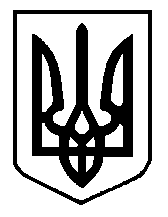 